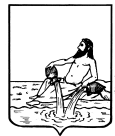 АДМИНИСТРАЦИЯ ВЕЛИКОУСТЮГСКОГО МУНИЦИПАЛЬНОГО ОКРУГАВОЛОГОДСКОЙ ОБЛАСТИПОСТАНОВЛЕНИЕ00.12.2023		   						                       № г. Великий УстюгО признании утратившими силунекоторых постановлений администрацииВеликоустюгского муниципального районаРуководствуясь статьями 33 и 38 Устава Великоустюгского муниципального округа,ПОСТАНОВЛЯЮ:1. Признать утратившими силу постановления администрации Великоустюгского муниципального района:1) от 08.12.2017 № 1963 «Об утверждении муниципальной программы «Развитие системы образования Великоустюгского муниципального района на 2019-2023 годы»;2) от 13.02.2019 № 194 «О внесении изменений в муниципальную программу «Развитие системы образования Великоустюгского муниципального района на 2019-2023 годы», утвержденную постановлением администрации Великоустюгского муниципального района от 08.12.2017 № 1963»;3) от 02.04.2019 № 420 «О внесении изменений в муниципальную программу «Развитие системы образования Великоустюгского муниципального района на 2019-2023 годы», утвержденную постановлением администрации Великоустюгского муниципального района от 08.12.2017 № 1963»;4) от 27.05.2019 № 771 «О внесении изменений в муниципальную программу «Развитие системы образования Великоустюгского муниципального района на 2019-2023 годы», утвержденную постановлением администрации Великоустюгского муниципального района от 08.12.2017 № 1963»;5) от 29.08.2019 № 1482 «О внесении изменений в муниципальную программу «Развитие системы образования Великоустюгского муниципального района на 2019-2023 годы», утвержденную постановлением администрации Великоустюгского муниципального района от 08.12.2017 № 1963»;6) от 17.12.2019 № 1963 «О внесении изменений в муниципальную программу «Развитие системы образования Великоустюгского муниципального района на 2019-2023 годы», утвержденную постановлением администрации Великоустюгского муниципального района от 08.12.2017 № 1963»;7) от 20.12.2019 № 2008 «О внесении изменений в муниципальную программу «Развитие системы образования Великоустюгского муниципального района на 2019-2023 годы», утвержденную постановлением администрации Великоустюгского муниципального района от 08.12.2017 № 1963»;8) от 17.01.2020 № 35 «О внесении изменений в муниципальную программу «Развитие системы образования Великоустюгского муниципального района на 2019-2023 годы», утвержденную постановлением администрации Великоустюгского муниципального района от 08.12.2017 № 1963»;9) от 08.06.2020 № 761 «О внесении изменений в муниципальную программу «Развитие системы образования Великоустюгского муниципального района на 2019-2023 годы», утвержденную постановлением администрации Великоустюгского муниципального района от 08.12.2017 № 1963»;10) от 19.08.2020 № 1097 «О внесении изменений в муниципальную программу «Развитие системы образования Великоустюгского муниципального района на 2019-2023 годы», утвержденную постановлением администрации Великоустюгского муниципального района от 08.12.2017 № 1963»;11) от 06.10.2020 № 1376 «О внесении изменений в муниципальную программу «Развитие системы образования Великоустюгского муниципального района на 2019-2023 годы», утвержденную постановлением администрации Великоустюгского муниципального района от 08.12.2017 № 1963»;12) от 26.12.2020 № 1948 «О внесении изменений в муниципальную программу «Развитие системы образования Великоустюгского муниципального района на 2019-2023 годы», утвержденную постановлением администрации Великоустюгского муниципального района от 08.12.2017 № 1963»;13) от 30.12.2020 № 978 «О внесении изменений в муниципальную программу «Развитие системы образования Великоустюгского муниципального района на 2019-2023 годы», утвержденную постановлением администрации Великоустюгского муниципального района от 08.12.2017 № 1963»;14) от 01.03.2021 № 289 «О внесении изменений в муниципальную программу «Развитие системы образования Великоустюгского муниципального района на 2019-2023 годы», утвержденную постановлением администрации Великоустюгского муниципального района от 08.12.2017 № 1963»;.15) от 12.05.2021 № 686 «О внесении изменений в муниципальную программу «Развитие системы образования Великоустюгского муниципального района на 2019-2023 годы», утвержденную постановлением администрации Великоустюгского муниципального района от 08.12.2017 № 1963»;16) от 03.09.2021 № 1447 «О внесении изменений в муниципальную программу «Развитие системы образования Великоустюгского муниципального района на 2019-2023 годы», утвержденную постановлением администрации Великоустюгского муниципального района от 08.12.2017 № 1963»;17) от 24.11.2021 № 2084 «О внесении изменений в муниципальную программу «Развитие системы образования Великоустюгского муниципального района на 2019-2023 годы», утвержденную постановлением администрации Великоустюгского муниципального района от 08.12.2017 № 1963»;18) от 15.02.2022 № 212 «О внесении изменений в муниципальную программу «Развитие системы образования Великоустюгского муниципального района на 2019-2024 годы», утвержденную постановлением администрации Великоустюгского муниципального района от 08.12.2017 № 1963»;19) от 29.07.2022 № 1360 «О внесении изменений в муниципальную программу «Развитие системы образования Великоустюгского муниципального района на 2019-2024 годы», утвержденную постановлением администрации Великоустюгского муниципального района от 08.12.2017 № 1963»;2. Настоящее постановление вступает в силу после официального опубликования.Глава Великоустюгского муниципального округа			            А.В. Кузьмин